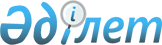 О внесении изменений в решение Аксуского районного маслихата от 20 декабря 2011 года N 54-319 "О районном бюджете Аксуского района на 2012-2014 годы"
					
			Утративший силу
			
			
		
					Решение маслихата Аксуского района Алматинской области от 17 февраля 2012 года N 2-8. Зарегистрировано Управлением юстиции Аксуского района Департамента юстиции Алматинской области 22 февраля 2012 года N 2-4-146. Утратило силу решением маслихата Аксуского района Алматинской области от 22 января 2013 года № 11-90      Сноска. Утратило силу решением маслихата Аксуского района Алматинской области от 22.01.2013 № 11-90.      Примечание РЦПИ:

      В тексте сохранена авторская орфография и пунктуация.       

В соответствии с подпунктом 7 статьи 44, пунктом 5 статьи 104, подпунктом 4) пункта 2 статьи 106 "Бюджетного Кодекса Республики Казахстан" от 4 декабря 2008 года, подпунктом 1) пункта 1 статьи 6 Закона Республики Казахстан от 23 января 2001 года "О местном государственном управлении и самоуправлении в Республике Казахстан" Аксуский районный маслихат РЕШИЛ:



      1. Внести в решение "Аксуского районного маслихата от 20 декабря 2011 года N 54-319 "О районном бюджете Аксуского района на 2012-2014 годы" (зарегистрировано в Реестре государственной регистрации нормативных правовых актов 27 декабря 2011 года N 2-4-142, опубликовано в районной газете "Ақсу өңірі" от 07 января 2012 года N 2 (9585) следующие изменения:



      в пункте 1 по строкам:



      1)"Доходы" цифру "4166781" заменить на цифру "4204383", в том числе:

      поступления трансфертов цифру "4072234" заменить на цифру "4109836".



      2) "Затраты" цифру "4198818" заменить на цифру "4260848".



      5) "дефицит бюджета (профицит) цифру" "(-)32037" заменить на цифру "(-)56465".



      6) "финансирование дефицита (использование профицита)" бюджета цифру "32037" заменить на цифру "56465", в том числе:

      "используемые остатки бюджетных средств" цифру "0" заменить на цифру "24428".



      2. Приложение 1 к указанному решению изложить в новой редакции согласно приложению 1 к настоящему решению.



      3. Настоящее решение вводится в действие с 1 января 2012 года.      Председатель сессии,

      Секретарь маслихата                        С. Серпербаев      СОГЛАСОВАНО:      Начальник ГУ "Аксуский

      районный отдел экономики

      и бюджетного планирования                  Жандосова Гульнара Жандосовна

      17 февраля 2012 года

Приложение N 1

к решению Аксуского районного

маслихата от 20 декабря 2011 года

N 54-319 "О районном бюджете

Аксуского района на

2012-2014 годы"Приложение N 1

к решению Аксуского районного

маслихата от 17 февраля 2012 года

N 2-8 "О внесении изменений в

решения Аксуского районного

маслихата от 20 декабря 2011 года

N 54-319 "О районном бюджете

Аксуского района на 2012-2014 годы"
					© 2012. РГП на ПХВ «Институт законодательства и правовой информации Республики Казахстан» Министерства юстиции Республики Казахстан
				КатегорияКатегорияКатегорияКатегориясумма

тыс

тенгеКлассКлассКласссумма

тыс

тенгеПодклассПодкласссумма

тыс

тенгеНаименованиесумма

тыс

тенгеI. Доходы42043831Налоговые поступления8508804Hалоги на собственность766811Hалоги на имущество260003Земельный налог69154Hалог на транспортные средства378665Единый земельный налог590005Внутренние налоги на товары, работы и услуги40952Акцизы3883Поступления за использование природных и других

ресурсов1104Сборы за ведение предпринимательской и

профессиональной деятельности359708Обязательные платежи, взимаемые за совершение

юридически значимых действий и (или) выдачу

документов уполномоченными на то

государственными органами или должностными

лицами43121Государственная пошлина43122Неналоговые поступления449901Доходы от государственной собственности4193Дивиденды на государственные пакеты акций,

находящиеся в государственной собственности95Доходы от аренды имущества, находящегося в

государственной собственности41004Штрафы, пени, санкции, взыскания, налагаемые

государственными учреждениями, финансируемыми из

государственного бюджета, а также содержащимися

и финансируемыми из бюджета (сметы расходов)

Национального Банка Республики Казахстан10801Штрафы, пени, санкции, взыскания, налагаемые

государственными учреждениями, финансируемыми из

государственного бюджета, а также содержащимися

и финансируемыми из бюджета (сметы расходов)

Национального Банка Республики Казахстан, за

исключением поступлений от организаций нефтяного

сектора108006Прочие неналоговые поступления30001Прочие неналоговые поступления30003Поступления от продажи основного капитала301903Продажа земли и нематериальных активов30191Продажа земли30194Поступления трансфертов410983602Трансферты из вышестоящих органов

государственного управления41098362Трансферты из областного бюджета41098365Погашение бюджетных кредитов194101Погашение бюджетных кредитов19411Погашение бюджетных кредитов, выданных из

государственного бюджета1941Функциональная группаФункциональная группаФункциональная группаФункциональная группаФункциональная группасумма

тыс

тенгеФункциональная подгруппаФункциональная подгруппаФункциональная подгруппаФункциональная подгруппасумма

тыс

тенгеАдминистратор бюджетных программАдминистратор бюджетных программАдминистратор бюджетных программсумма

тыс

тенгеПрограммаПрограммасумма

тыс

тенгеНаименованиесумма

тыс

тенгеII. Расходы42608481Государственные услуги общего характера25531901Представительные, исполнительные и другие

органы, выполняющие общие функции

государственного управления232018112Аппарат маслихата района (города областного

значения)18623001Услуги по обеспечению деятельности маслихата

района (города областного значения)13623003Капитальные расходы государственного органа5000122Аппарат акима района (города областного

значения)52147001Услуги по обеспечению деятельности акима

района (города областного значения)52147123Аппарат акима района в городе, города

районного значения, поселка, аула (села),

аульного (сельского) округа161248001Услуги по обеспечению деятельности акима

района в городе, города районного значения,

поселка, аула (села), аульного (сельского)

округа16124802Финансовая деятельность12934452Отдел финансов района (города областного

значения)10584001Услуги по реализации государственной политики

в области исполнения бюджета района (города

областного значения) и управления

коммунальной собственностью района (города

областного значения)10198003Проведение оценки имущества в целях

налогообложения386018Капитальные расходы государственного органа235005Планирование и статистическая деятельность10367453Отдел экономики и бюджетного планирования

района (города областного значения)10367001Услуги по реализации государственной политики

в области формирования и развития

экономической политики, системы

государственного планирования и управления

района (города областного значения)103672Оборона336801Военные нужды2530122Аппарат акима района (города областного

значения)2530005Мероприятия в рамках исполнения всеобщей

воинской обязанности253002Организация работы по чрезвычайным ситуациям838122Аппарат акима района (города областного

значения)838007Мероприятия по профилактике и тушению степных

пожаров районного (городского) масштаба, а

также пожаров в населенных пунктах, в которых

не созданы органы государственной

противопожарной службы8383Общественный порядок, безопасность, правовая,

судебная, уголовно-исполнительная

деятельность12001Правоохранительная деятельность1200458Отдел жилищно-коммунального хозяйства,

пассажирского транспорта и автомобильных

дорог района (города областного значения)1200021Обеспечение безопасности дорожного движения в

населенных пунктах12004Образование312558201Дошкольное воспитание и обучение479472471Отдел образования, физической культуры и

спорта района (города областного значения)479472003Обеспечение деятельности организаций

дошкольного воспитания и обучения460013025Увеличение размера доплаты за

квалификационную категорию воспитателям

дошкольных организаций образования за счет

трансфертов из республиканского бюджета1945902Начальное, основное среднее и общее среднее

образование1909027123Аппарат акима района в городе, города

районного значения, поселка, аула (села),

аульного (сельского) округа683005Организация бесплатного подвоза учащихся до

школы и обратно в аульной (сельской)

местности683471Отдел образования, физической культуры и

спорта района (города областного значения)1908344004Общеобразовательное обучение1855998005Дополнительное образование для детей и

юношества40833063Повышение оплаты труда учителям, прошедшим

повышение квалификации по учебным программам

АОО "Назарбаев интеллектуальные школы" за

счет трансфертов из республиканского бюджета1435064Увеличение размера доплаты за

квалификационную категорию учителям школ за

счет трансфертов из республиканского бюджета1007809Прочие услуги в области образования737083467Отдел строительства района (города областного

значения)684115037Строительство и реконструкция объектов

образования684115471Отдел образования, физической культуры и

спорта района (города областного значения)52968008Информатизация системы образования в

государственных учреждениях образования

района (города областного значения)12292009Приобретение и доставка учебников,

учебно-методических комплексов для

государственных учреждений образования района

(города областного значения)20865010Проведение школьных олимпиад, внешкольных

мероприятий и конкурсов районного

(городского) масштаба1503020Ежемесячные выплаты денежных средств опекунам

(попечителям) на содержание ребенка-сироты

(детей-сирот), и ребенка (детей), оставшегося

без попечения родителей за счет трансфертов

из республиканского бюджета13844023Обеспечение оборудованием, программным

обеспечением детей-инвалидов, обучающихся на

дому за счет трансфертов из республиканского

бюджета44646Социальная помощь и социальное обеспечение12140102Социальная помощь104260451Отдел занятости и социальных программ района

(города областного значения)104260002Программа занятости27881004Оказание социальной помощи на приобретение

топлива специалистам здравоохранения,

образования, социального обеспечения,

культуры и спорта в сельской местности в

соответствии с законодательством Республики

Казахстан16366005Государственная адресная социальная помощь5353006Оказание жилищной помощи2380007Социальная помощь отдельным категориям

нуждающихся граждан по решениям местных

представительных органов7491010Материальное обеспечение детей-инвалидов,

воспитывающихся и обучающихся на дому2485014Оказание социальной помощи нуждающимся

гражданам на дому21413016Государственные пособия на детей до 18 лет4150017Обеспечение нуждающихся инвалидов

обязательными гигиеническими средствами и

предоставление услуг специалистами жестового

языка, индивидуальными помощниками в

соответствии с индивидуальной программой

реабилитации инвалида3168023Обеспечение деятельности центров занятости

населения1357309Прочие услуги в области социальной помощи и

социального обеспечения17141451Отдел занятости и социальных программ района

(города областного значения)17141001Услуги по реализации государственной политики

на местном уровне в области обеспечения

занятости и реализации социальных программ

для населения16367011Оплата услуг по зачислению, выплате и

доставке пособий и других социальных выплат7747Жилищно-коммунальное хозяйство27437401Жилищное хозяйство116505458Отдел жилищно-коммунального хозяйства,

пассажирского транспорта и автомобильных

дорог района (города областного значения)1300031Изготовление технических паспортов на объекты

кондоминиумов1300467Отдел строительства района (города областного

значения)110978003Проектирование, строительство и (или)

приобретение жилья государственного

коммунального жилищного фонда70297004Проектирование, развитие, обустройство и

(или) приобретение инженерно-коммуникационной

инфраструктуры40681479Отдел жилищной инспекции района (города

областного значения)4227001Услуги по реализации государственной политики

на местном уровне в области жилищного фонда422702Коммунальное хозяйство105106458Отдел жилищно-коммунального хозяйства,

пассажирского транспорта и автомобильных

дорог района (города областного значения)105106012Функционирование системы водоснабжения и

водоотведения9525028Развитие коммунального хозяйства3621029Развитие системы водоснабжения9196003Благоустройство населенных пунктов52763458Отдел жилищно-коммунального хозяйства,

пассажирского транспорта и автомобильных

дорог района (города областного значения)52763015Освещение улиц в населенных пунктах14599016Обеспечение санитарии населенных пунктов3601017Содержание мест захоронений и захоронение

безродных1908018Благоустройство и озеленение населенных

пунктов326558Культура, спорт, туризм и информационное

пространство12847001Деятельность в области культуры78054455Отдел культуры и развития языков района

(города областного значения)78054003Поддержка культурно-досуговой работы7805402Спорт2959471Отдел образования, физической культуры и

спорта района (города областного значения)2959014Проведение спортивных соревнований на

районном (города областного значения) уровне733015Подготовка и участие членов сборных команд

района (города областного значения) по

различным видам спорта на областных

спортивных соревнованиях222603Информационное пространство37457455Отдел культуры и развития языков района

(города областного значения)31102006Функционирование районных (городских)

библиотек30385007Развитие государственного языка и других

языков народа Казахстана717456Отдел внутренней политики района (города

областного значения)6355002Услуги по проведению государственной

информационной политики через газеты и

журналы635509Прочие услуги по организации культуры,

спорта, туризма и информационного

пространства10000455Отдел культуры и развития языков района

(города областного значения)4216001Услуги по реализации государственной политики

на местном уровне в области развития языков и

культуры4216456Отдел внутренней политики района (города

областного значения)5784001Услуги по реализации государственной политики

на местном уровне в области информации,

укрепления государственности и формирования

социального оптимизма граждан5496003Реализация мероприятий в сфере молодежной

политики28810Сельское, водное, лесное, рыбное хозяйство,

особо охраняемые природные территории, охрана

окружающей среды и животного мира, земельные

отношения20448501Сельское хозяйство63056453Отдел экономики и бюджетного планирования

района (города областного значения)38390006Бюджетные кредиты для реализации мер

социальной поддержки специалистов33978099Реализация мер по оказанию социальной

поддержки специалистов4412462Отдел сельского хозяйства района (города

областного значения)10251001Услуги по реализации государственной политики

на местном уровне в сфере сельского хозяйства10251473Отдел ветеринарии района (города областного

значения)14415001Услуги по реализации государственной политики

на местном уровне в сфере ветеринарии6593003Капитальные расходы государственного органа2000007Организация отлова и уничтожения бродячих

собак и кошек420008Возмещение владельцам стоимости изымаемых и

уничтожаемых больных животных, продуктов и

сырья животного происхождения2500009Проведение ветеринарных мероприятий по

энзоотическим болезням животных2756010Проведение мероприятий по идентификации

сельскохозяйственных животных14606Земельные отношения16483463Отдел земельных отношений района (города

областного значения)16483001Услуги по реализации государственной политики

в области регулирования земельных отношений

на территории района (города областного

значения)6983004Организация работ по зонированию земель950009Прочие услуги в области сельского, водного,

лесного, рыбного хозяйства, охраны окружающей

среды и земельных отношений124946473Отдел ветеринарии района (города областного

значения)124946011Проведение противоэпизоотических мероприятий12494611Промышленность, архитектурная,

градостроительная и строительная деятельность1400702Архитектурная, градостроительная и

строительная деятельность14007467Отдел строительства района (города областного

значения)6143001Услуги по реализации государственной политики

на местном уровне в области строительства6143468Отдел архитектуры и градостроительства района

(города областного значения)7864001Услуги по реализации государственной политики

в области архитектуры и градостроительства на

местном уровне5864004Капитальные расходы государственного органа200012Транспорт и коммуникации7522001Автомобильный транспорт75220458Отдел жилищно-коммунального хозяйства,

пассажирского транспорта и автомобильных

дорог района (города областного значения)75220023Обеспечение функционирования автомобильных

дорог7522013Прочие4326403Поддержка предпринимательской деятельности и

защита конкуренции5793469Отдел предпринимательства района (города

областного значения)5793001Услуги по реализации государственной политики

на местном уровне в области развития

предпринимательства и промышленности5493003Поддержка предпринимательской деятельности30009Прочие37471123Аппарат акима района в городе, города

районного значения, поселка, аула (села),

аульного (сельского) округа5300040Реализация мероприятий для решения вопросов

обустройства аульных (сельских) округов в

реализацию мер по содействию экономическому

развитию регионов в рамках Программы

"Развитие регионов" за счет целевых

трансфертов из республиканского бюджета5300452Отдел финансов района (города областного

значения)1294012Резерв местного исполнительного органа района

(города областного значения)1294458Отдел жилищно-коммунального хозяйства,

пассажирского транспорта и автомобильных

дорог района (города областного значения)6624001Услуги по реализации государственной политики

на местном уровне в области

жилищно-коммунального хозяйства,

пассажирского транспорта и автомобильных

дорог6624471Отдел образования, физической культуры и

спорта района (города областного значения)24253001Услуги по обеспечению деятельности отдела

образования, физической культуры и спорта21903018Капитальные расходы государственного органа235015Трансферты1415801Трансферты14158452Отдел финансов района (города областного

значения)14158452006Возврат неиспользованных (недоиспользованных)

целевых трансфертов14158Функциональная группаФункциональная группаФункциональная группаФункциональная группаФункциональная группасумма

тыс.

тенгеФункциональная подгруппаФункциональная подгруппаФункциональная подгруппаФункциональная подгруппасумма

тыс.

тенгеАдминистратор бюджетных программАдминистратор бюджетных программАдминистратор бюджетных программсумма

тыс.

тенгеПрограммаПрограммасумма

тыс.

тенгеНаименованиесумма

тыс.

тенгеIII. Чистое бюджетное кредитование32037Бюджетные кредиты3397810Сельское, водное, лесное, рыбное хозяйство,

особо охраняемые природные территории,

охрана окружающей среды и животного мира,

земельные отношения3397801Сельское хозяйство33978476Отдел экономики, бюджетного планирования и

предпринимательства района (города

областного значения)33978КатегорияКатегорияКатегорияКатегорияКатегориясумма

тыс.

тенгеКлассКлассКлассКласссумма

тыс.

тенгеПодклассПодклассПодкласссумма

тыс.

тенгеСпецификаСпецификасумма

тыс.

тенгеНаименованиесумма

тыс.

тенгеПогашение бюджетных кредитов19415Погашение бюджетных кредитов194101Погашение бюджетных кредитов19411Погашение бюджетных кредитов выданных из

государственного бюджета1941Функциональная группаФункциональная группаФункциональная группаФункциональная группаФункциональная группасумма

тыс.

тенгеФункциональная подгруппаФункциональная подгруппаФункциональная подгруппаФункциональная подгруппасумма

тыс.

тенгеАдминистратор бюджетных программАдминистратор бюджетных программАдминистратор бюджетных программсумма

тыс.

тенгеПрограммаПрограммасумма

тыс.

тенгесумма

тыс.

тенгеНаименованиесумма

тыс.

тенгеIV. Сальдо по операциям с финансовыми

активами0КатегорияКатегорияКатегорияКатегорияКатегориясумма

тыс.

тенгеКлассКлассКлассКласссумма

тыс.

тенгеПодклассПодклассПодкласссумма

тыс.

тенгеСпецификаСпецификасумма

тыс.

тенгеНаименованиесумма

тыс.

тенгеV. Дефицит бюджета (профицит)-56465КатегорияКатегорияКатегорияКатегорияКатегориясумма

тыс.

тенгеКлассКлассКлассКласссумма

тыс.

тенгеПодклассПодклассПодкласссумма

тыс.

тенгеНаименованиесумма

тыс.

тенгеVI. Финансирование дефицита ( использование

профицита) бюджета56465. Поступления займов339787Поступления займов3397801Внутренние государственные займы339782Договоры займа33978Функциональная группаФункциональная группаФункциональная группаФункциональная группаФункциональная группасумма

тыс.

тенгеФункциональная подгруппаФункциональная подгруппаФункциональная подгруппаФункциональная подгруппасумма

тыс.

тенгеАдминистратор бюджетных программАдминистратор бюджетных программАдминистратор бюджетных программсумма

тыс.

тенгеПрограммаПрограммасумма

тыс.

тенгеНаименованиесумма

тыс.

тенге16Погашение займов194101Погашение займов1941452Отдел финансов района (города областного

значения)19418Погашение долга местного исполнительного

органа перед вышестоящим бюджетом1941КатегорияКатегорияКатегорияКатегорияКатегориясумма

тыс.

тенгеКлассКлассКлассКласссумма

тыс.

тенгеПодклассПодклассПодкласссумма

тыс.

тенгеНаименованиесумма

тыс.

тенгеVIII. Используемые остатки бюджетных

средств244288Используемые остатки бюджетных средств2442801Остатки бюджетных средств244281Свободные остатки бюджетных средств24428